PEMBUATAN COOKIES DENGAN PENAMBAHAN TEPUNG DAUN KELOR ( Moringa oleifera) PADA BERBAGAI SUHU PEMANGGANGANTUGAS AKHIR Diajukan Untuk Memenuhi Salah Satu Syarat Gelar Sarjana Strata-I Di Program Studi Teknologi PanganOleh:Fitri Kusuma Dewi12.30.20.193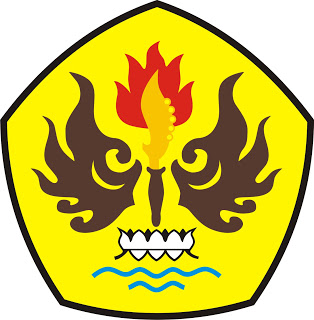 PROGRAM STUDI TEKNOLOGI PANGANFAKULTAS TEKNIKUNIVERSITAS PASUNDANBANDUNG2016PEMBUATAN COOKIES DENGAN PENAMBAHAN TEPUNG DAUN KELOR ( Moringa oleifera) PADA BERBAGAI SUHU PEMANGGANGANTUGAS AKHIR Diajukan Untuk Memenuhi Salah Satu Syarat Gelar Sarjana Strata-I Di Program Studi Teknologi PanganOleh	:FITRI KUSUMA DEWI12.30.20.193Diperiksa dan Disetujui oleh :Pembimbing Utama                                		  Pembimbing Pendamping(Ir. Neneng Suliasih, MP.)                   	(Dr. Ir. Yudi Garnida, MS.)